The Department of Social Work – BSW ProgramStudent Name      Student ID      Signature         			Date:      VIRTUAL LEARNING ACTIVITY                                  Describe Activity# OF HOURSFirst Aid Training: Describe      Recording Talk: Caring for yourself and others during COVID-19:      UCLA’s Mindfulness Awareness Research Center:      Dr. Laurie Santos podcast on the Science of Happiness:      NASW-CA: Introduction to Gender Identity and Transgender Community:      NASW-CA: The Opioid Crisis in the United States:      MUSC: Trauma-focused CBT:      WSU – Intro to Integrated Healthcare & Interprofessional Education:      WSU – Addiction      WSU – Specialized population      NASW – Faculty-Student Virtual Ethics Round Table      Quantum Units Ed: Increasing Effectiveness of Suicide Prevention Strategies      Child Welfare Trainings SBIRT      SBIRT Training for Substance Use      Wright State on Selfcare      Treat Yo’Self! Promoting Self-Care for Our Youth      Community Health Training Institute      Other      Other      Other      TOTAL NUMBER OF HOURS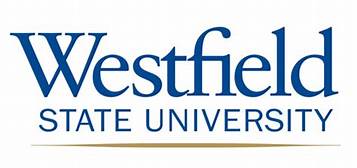 